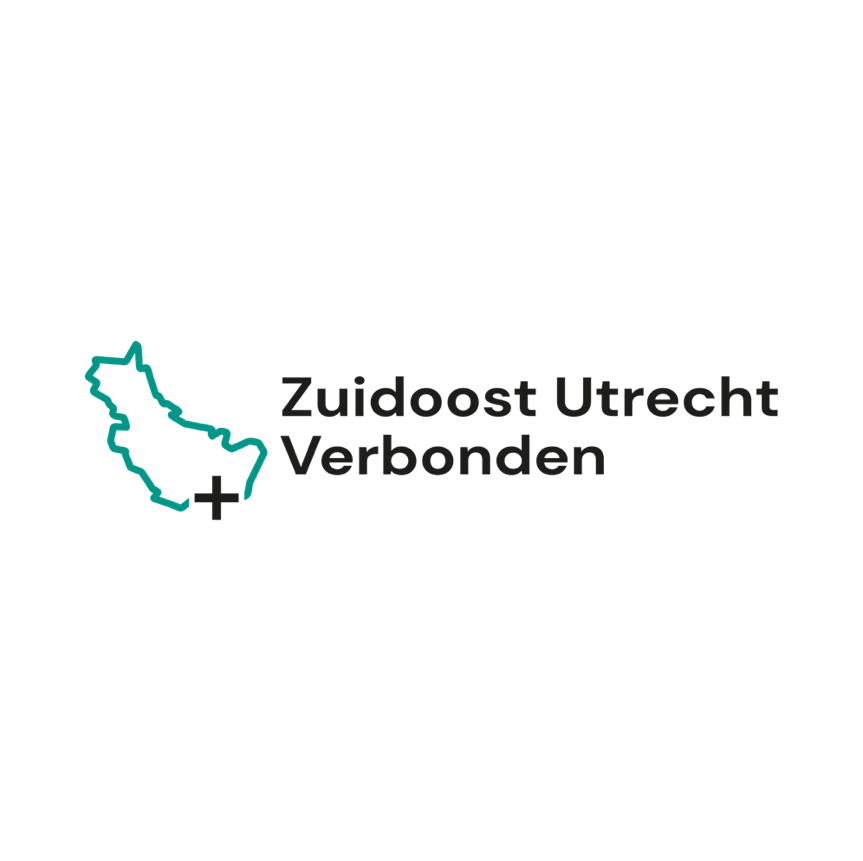 Verpleegkundige overdrachtGegevens cliënt:Client:  			[client/aanhefkort] [client/voornaamandersinitialen][client/achternaam]BSN:			[client/bsn]Geboortedatum: 	[client/gbdatum]Thuissituatie		[client/burgerlijkestaat]Apotheek		[client/apotheek/achternaam] Verzekeringsnummer	[client/verzekering/naam] [client/verzekering/polisnummer]Adres:			[client/adres/adres]SO/VS			{invullen}(voormalig)Huisarts	[client/huisarts/initialen] [client/huisarts/achternaam] [client/verpleeghuisarts/initialen] [client/verpleeghuisarts/achternaam]Locatie:			{invullen}Afdeling 		{invullen}Contactpersonen cliëntCurator: [client/relatie/curator/initialen] [client/relatie/curator/achternaam]
Mentor: [client/relatie/mentor/initialen] [client/relatie/mentor/achternaam]
Bewindvoerder: [client/relatie/bewindvoerder/initialen] [client/relatie/bewindvoerder/achternaam]Contactpersoon 1: [client/relatie/eersterel/initialen] [client/relatie/eersterel/achternaam] 
( [client/relatie/eersterel/adres/telefoon] [client/relatie/eersterel/adres/mobiel]Contactpersoon 2: [client/relatie/tweederel/initialen] [client/relatie/tweederel/achternaam] 
( [client/relatie/tweederel/adres/telefoon] [client/relatie/tweederel/adres/mobiel]Juridische statusJuridische status: [client/medisch_overzicht/juridische_status/status]Juridisch status commentaar: [client/medisch_overzicht/juridische_status/commentaar]Juridisch status startdatum: [client/medisch_overzicht/juridische_status/startdatum]Juridisch status einddatum: [client/medisch_overzicht/juridische_status/einddatum]Juridisch status documentnaam: [client/medisch_overzicht/juridische_status/documentnaam]Medisch beleidMedisch beleid verhaal: [client/medisch_overzicht/medisch_beleid/verhaal]Medisch beleid status: [client/medisch_overzicht/medisch_beleid/status]Medisch beleid datum: [client/medisch_overzicht/medisch_beleid/datum]Medisch beleid documentnaam: [client/medisch_overzicht/medisch_beleid/documentnaam]Medische problemen (actieve)BeslissingenOvergevoeligheden (actieve)Allergieën (actieve)WilsonbekwaamhedenMedicatie (toevoegen AMO / medicatie aftekenlijst)•	Cliënt gebruikt medicatie zelfstandig 			Ja / Nee•	Cliënt is NIET/WEL in staat om zelfstandig en correct de juiste medicatie in te nemen•	Client neemt zelfstandig medicatie uit: losse doosjes / weekdoos / baxter evt. dag/weekdoos wordt                uitgezet door: •	Hulp / toezicht nodig bij inname orale medicatie	Ja / Nee•	Hulp / toezicht nodig bij andere toedieningsvormen	Ja / Nee•	Gebruikt medicatie via trombosedienst 			Ja / Nee               o	laatste controle op:,  		doseringskaart      •	Gebruikt medicatie via medicatiepomp 			Ja / Nee  (uitvoeringsverzoek toevoegen)•	Anders, namelijk: •	Laatste medicatie-inname om: •	Ernstige bijwerkingen: •	Insulineschema, bijspuitschema, laatste glucosemeting Huidige zorgverlening in thuissituatie: •	Welke zorg wordt verleend? 		•	Aantal zorgmomenten 		•	Welke dagen				•	Dagopvang				•	Overige disciplines			•	Huishoudelijke hulp			•	Hulpmiddelen aanwezig, waar besteld?	 •	Aanpassingen in huis 			•	Welke zorg verleent partner / familie 	
Cliënt heeft hulp nodig bij0: volledig vermogen tot persoonlijke zorg 1: apparaat of hulpmiddel nodig2: hulp of begeleiding van anderen nodig 3: hulp van anderen en hulpmiddelen nodig 4: volledig van anderen afhankelijk•	Eten	, toelichting: •	Drinken, 	, toelichting: •	Wassen / douchen, 	, toelichting: •	Aan- en uitkleden, 	, toelichting: •	Steunkousen aan/uit (gebruikt hulpmiddel), 	1/2/3/4, toelichting: •	Haarverzorging, 	, toelichting: •	Mond- / gebitsverzorging (soort prothese), 	, toelichting: •	Toiletgang, 	, toelichting: •	Huishouden / boodschappen, 	, toelichting: •	Overig, 	•	Toelichting: 	Mobiliteit / fysieke beperkingNee / Ja 	loopt zelfstandig  	Nee/Ja is bedlegerig 	
Nee/Ja 		maakt gebruik van hulpmiddel, nl: Nee / Ja 	erplaatst zich zelfstandig/met hulp in rolstoelNee / Ja	heeft ondersteuning nodig bij transfer bed , stoel, toiletNee / Ja 	heeft een verhoogd valrisico:Nee / Ja 	vrijheidsbeperkende maatregelen: soort: Uitscheiding•	Cliënt is incontinent van urine 			Nee / Ja ,materiaal •	Cliënt is incontinent van faeces:			Nee / Ja ,materiaal •	Cliënt heeft een katheter, geplaatst op:	 	, materiaal:	, CH/ml ballon: •	Cliënt heeft een up/ap: materiaal	, hulp nodig:	 Nee / Ja , toelichting: •	Cliënt heeft verhoogd risico op UWI	: Nee / Ja. Laatste UWI: 	, profylaxe nu: •	Anders, namelijk: Voeding / vocht•	Er is sprake van (dreigende) ondervoeding: 	Nee /  Ja,	
SNAQ65+/BMl:	{invullen} 	gewicht    {invullen} kg•	Dieet :		 		Nee / Ja , toelichting: •	Voorschrift vochtintake : 	Nee / Ja, toelichting: •	Toedieningswijze, toelichting: •	Cliënt kookt zelf:		 Nee / Ja, toelichting: Huid•	Er is sprake van verhoogd decubitusrisico: 	Nee / Ja, toelichting: •	Decubitus: Nee / Ja , locatie:		  Graad		     inzet hulpmiddel: •	Er is sprake van huidletsel door incontinentie: 	Nee / Ja, toelichting: •	Er zijn andere huidproblemen: 			Nee / Ja, toelichting:•	Er is een/zijn wond(en) aanwezig: Nee / Ja , locatie/gebruikt materiaal: •	Toelichting Zintuigen•	Er is sprake van verminderd zicht : 		Nee / Ja, toelichting: •	Cliënt draagt bril / lenzen, toelichting: •	Er is sprake van verminderd gehoor:		Nee / Ja, toelichting:•	Cliënt draagt gehoorapparaat, toelichting: •	Overig (tast, reuk, smaak): Slaap•	Cliënt geeft aan dat er slaapproblemen zijn : 	Nee / Ja, toelichting: •	Cliënt heeft bepaalde slaapgewoontes: 		Nee / Ja, toelichting:•	Cliënt gebruikt slaapmedicatie, :	 	Nee / Ja, toelichting:  Pijn•	Cliënt geeft aan pijn te ervaren:  Nee / Ja, toelichting:•	Locatie van de pijn: •	Pijn wordt (mogelijk) veroorzaakt door: •	Pijn wordt bestreden met: medicatie/op andere wijze: •	Pijnbestrijding is effectief:  Nee / Ja, toelichting:Lichamelijk aspecten •	Overig: toelichting Meetwaarden •	RR/p: •	Pols: •	Temp:          gr C	•	SNAQrc:	•	Lengte: •	Ademhaling:		•	Zuurstofgebruik: 	Nee / Ja, toelichting: 		/ min, •	SaO2  		 %, liter/min,  toedieningswijze: Psychische aspecten •	Roken, : 	Nee / Ja, toelichting: •	Alcohol, :	Nee / Ja, toelichting: •	Drugsgebruik, : Nee / Ja, toelichting: •	Overig, toelichting: Mentale aspecten •	Bewustzijn: •	Oriëntatie (tijd/plaats/persoon): •	Intellectuele functies: •	Aandacht: •	Geheugen (korte/lange termijn): •	Stemming (denk ook aan depressie): •	Denken: •	Cliënt heeft eerder delier doorgemaakt/verhoogd risico op delier Nee / Ja, toelichting: •	Bijzonder gedrag (benaderingswijze) Communicatie•	Spreekt Nederlands: Nee / Ja, toelichting:•	Begrijpen: •	Zich kunnen uiten: •	Toelichting: Ziektebeleving•	Ziekte-inzicht: Nee / Ja, toelichting: •	Omgaan met ziekteproces:•	Therapietrouw: Nee / Ja, toelichting:Levensovertuiging / cultuur•	Geloofsovertuiging: •	Cultuur: •	Wensen: Sociale aspecten / participatie•	Werk/beroep: •	Hobby: •	Dagbesteding: •	Sociaal netwerk: •	Zelfredzaamheid: •	Eenzaamheid: •	Toelichting: Hulp van anderen / woonomgeving •	Familie: •	Mantelzorg: •	Vrijwilliger: •	Professionele hulp: •	Toelichting: Belastbaarheid mantelzorg•	Belastbaarheid: •	Feitelijke observaties van de thuiszorg: •	Psychisch en sociaal: •	Bijzonderheden: Overig•	Bijzonderheden financiën / mogelijkheden om hulpmiddelen aan te schaffen •	Therapietrouw •	PGB Gemaakte afspraken met cliënt / familie / mantelzorg: •	Toelichting: Bijlage(s) toegevoegd•	NTBR verklaring •	AMO, wiens verantwoordelijkheid? •	Uitvoeringsverzoek •	Toestemming Vrijheidsbeperkende maatregelen •	Wonddossier, toelichting:  Ondertekening•	Naam •	Functie •	Bereikbaar tussen •	Telefoonnummer•	E-mailadres •	Datum •	Paraaf•	Toestemming cliënt / handtekeningTerugrapportage gewenst •	Ja/nee, telefonisch/per e-mail/ anders, toelichting:Voor vragen kunt u contact opnemen met onderstaand telefoonnummer!Met vriendelijke groet,			Zorggroep Charim	VerhaalOpkomstdatumOplosdatumDiagnoses[client/medisch_overzicht/actieve_problemen] [probleem/verhaal] [probleem/opkomstdatum] [probleem/oplosdatum] [probleem/diagnoses][client/medisch_overzicht/actieve_problemen]NaamResultaat[client/medisch_overzicht/medisch_beleid/beslissingen][beslissing/naam] [beslissing/resultaat] [client/medisch_overzicht/medisch_beleid/beslissingen]OvergevoeligheidVerhaalReacties[client/medisch_overzicht/actieve_overgevoeligheden][overgevoeligheid/overgevoeligheid][overgevoeligheid/verhaal][overgevoeligheid/reacties][client/medisch_overzicht/actieve_overgevoeligheden]AllergieVerhaalReacties[client/medisch_overzicht/actieve_allergieen][allergie/allergie][allergie/verhaal][allergie/reacties][client/medisch_overzicht/actieve_allergieen]OnbekwaamheidMotivatieBevindingsdatumVerwijderdatum[client/medisch_overzicht/alle_wilsonbekwaamheden][wilsonbekwaamheid/onbekwaamheid][wilsonbekwaamheid/motivatie][wilsonbekwaamheid/bevindingsdatum][wilsonbekwaamheid/verwijderdatum][client/medisch_overzicht/alle_wilsonbekwaamheden]